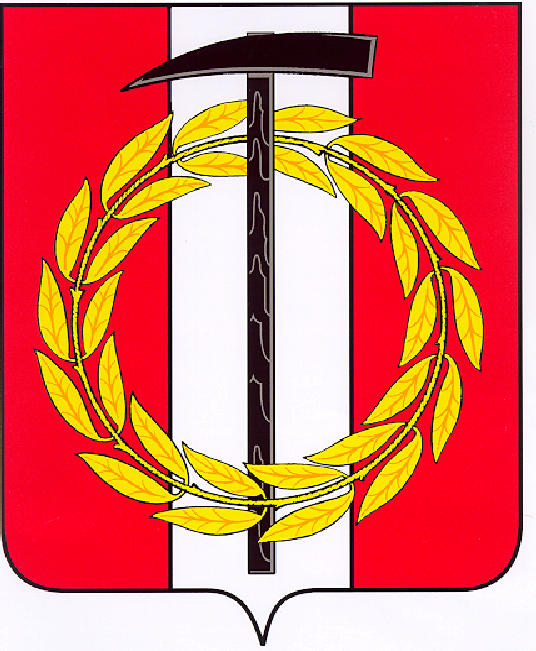 Собрание депутатов Копейского городского округаЧелябинской областиРЕШЕНИЕ      23.12.2020           78от _______________№_____О ходе исполнения прогноза социально-экономического развития Копейского городского округа в 2020 году	Заслушав информацию о ходе исполнения прогноза социально-экономического развития Копейского городского округа в 2020 году, Собрание депутатов Копейского городского округа РЕШАЕТ:Информацию о ходе исполнения прогноза социально-экономического развития Копейского городского округа в 2020 году принять к сведению(приложение). Контроль заисполнением настоящего решения возложить на постоянную комиссию по экономической, бюджетной и налоговой политике Собрания депутатов Копейского городского округа.Председатель Собрания депутатов Копейского городского округа Е.К.Гиске